Календарно-тематическое планирование в 1-К классе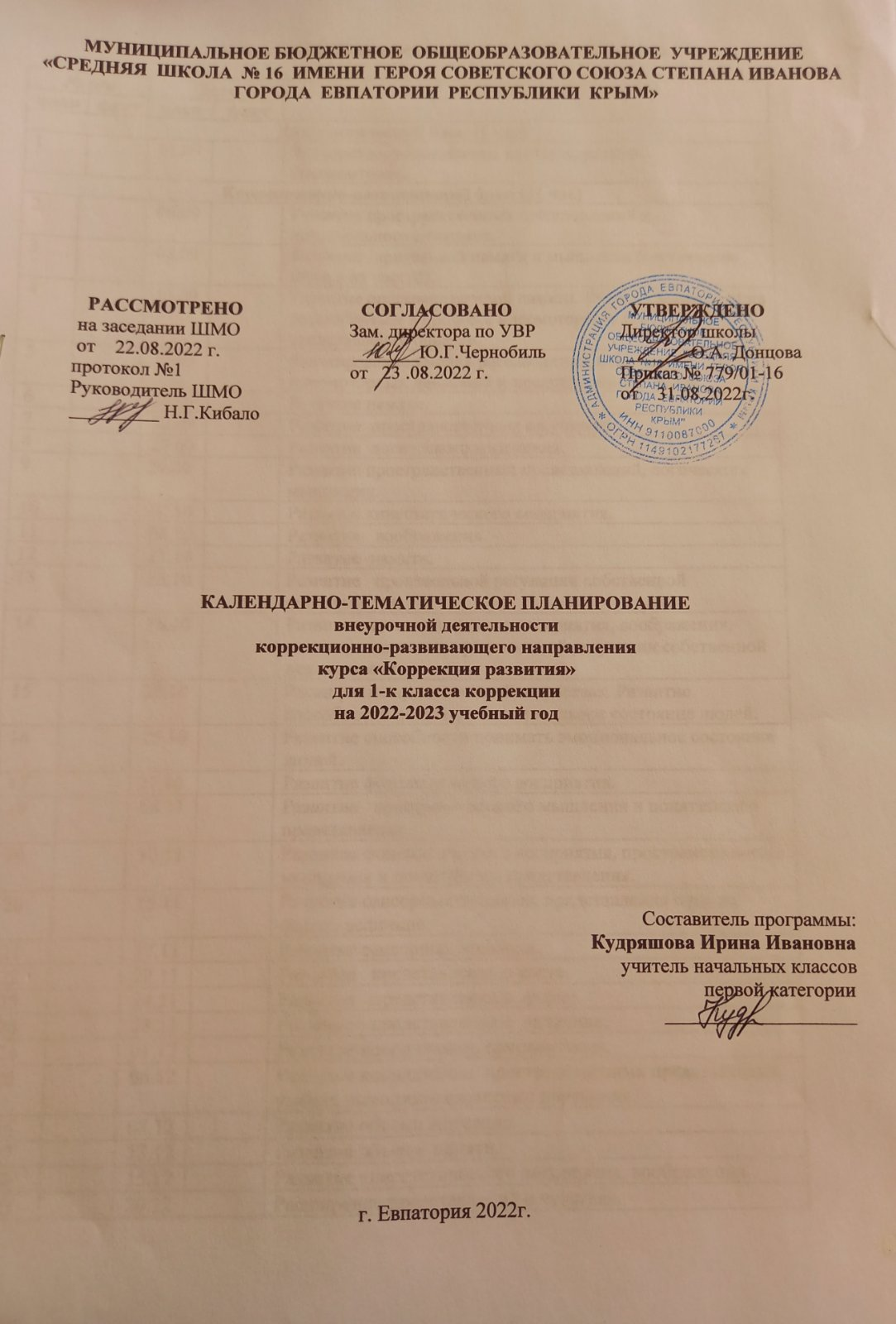 № п/п№ п/п№ п/п№ п/пДатаДатаТема урокапланпланфактфактпланфактТема урокаДиагностический блок (1 час)Диагностический блок (1 час)Диагностический блок (1 час)Диагностический блок (1 час)Диагностический блок (1 час)Диагностический блок (1 час)Диагностический блок (1 час)1101.09Знакомство, установление контакта, развитие самоконтроля. Коррекционно-развивающий блок (31 час)Коррекционно-развивающий блок (31 час)Коррекционно-развивающий блок (31 час)Коррекционно-развивающий блок (31 час)Коррекционно-развивающий блок (31 час)Коррекционно-развивающий блок (31 час)Коррекционно-развивающий блок (31 час)206.09Развитие пространственных представлений и произвольного внимания.308.09Развитие   зрительной памяти и мышления (составление целого из частей).413.09Развитие пространственной памяти. Формирование умения расслабляться в процессе идеомоторных движений и представлений образов.515.09Формирование умения расслабляться в процессе идеомоторных движений и представлений образов.620.09Развитие памяти.722.09Развитие  пространственных ощущений.827.09Развитие  логического мышления.929.09Развитие пространственных представлений, логического мышления.1004.10Развитие кинестетического восприятия.1106.10Развитие   воображения.1211.10Развитие  памяти,  1313.10Развитие   произвольной регуляции собственной деятельности.1418.10Развитие кинестетического восприятия, воображения, памяти, мышления, произвольной регуляции собственной деятельности.1520.10Расширение представлений о чувствах. Развитие способности понимать эмоциональное состояние людей.1625.10Развитие способности понимать эмоциональное состояние людей.1727.10Развитие фонематического восприятия. 1808.11Развитие   пространственного мышления и понятийного представления.1910.11Развитие фонематического восприятия, пространственного мышления и понятийного представления.2015.11Развитие сенсорных эталонов, представления о цвете, форме, величине.2117.11Развитие сенсорных эталонов.2222.11Развитие   представления о цвете.2324.11Развитие   представления о  форме.2428.11Развитие   представления о  величине.2401.12Развитие координации, самоконтроля.2506.12Развитие координации  пространственных представлений,  умения выполнять словесные поручения.2608.12Развитие объема внимания.2713.12Развитие объема  памяти.2815.12Развитие кинестетического восприятия, воображения.2920.12Расширение представлений о чувствах.3022.12Развитие способности понимать эмоциональные состояния людей. Развитие пространственных представлений.3127.12Развитие памяти, функций анализа и синтеза. Расширение представлений о чувствах.3229.12Обучение осознавать свои эмоции и распознавать эмоциональные реакции людей 3310.01Развитие восприятия расположения предметов в пространстве3412.01Обучение осознавать свои эмоции и распознавать эмоциональные реакции людей. Развитие восприятия расположения предметов в пространстве3517.01Развитие  мелкой моторики.  3619.01Развитие зрительно-двигательной координации3724.01Развитие  мелкой моторики. Развитие зрительно-двигательной координации3826.01Развитие памяти, самоконтроля.3931.01Развитие памяти, самоконтроля. Развитие пространственных представлений, воображения.4002.02Развитие пространственного мышления.  4107.02Развитие моторики, зрительных ощущений.4209.02Развитие пространственного мышления. Развитие моторики, зрительных ощущений.4314.02Развитие произвольного внимания.  4416.02Развитие произвольного фонетико-фонематического восприятия.4521.02Развитие произвольного внимания. Развитие произвольного фонетико-фонематического восприятия.4628.02Развитие зрительного восприятия, понятийного мышления.4702.03Развитие умения копировать образец. Развитие пространственных представлений4807.03Развитие пространственного воображения 4909.03Развитие пространственного мышления.5014.03Развитие пространственного воображения. Развитие пространственного мышления.5116.03Развитие пространственного мышления. Составление целого из частей5228.03Обучение детей различать эмоциональные ощущения.5330.03Обучение детей определять характер эмоциональных ощущений (хорошо, радостно, неприятно).5404.04Обучение детей различать эмоциональные ощущения, определение характера эмоциональных ощущений (хорошо, радостно, неприятно).5506.04Тренировать умение выражать эмоции в мимике.  5611.04Выделение простой формы в предметах5713.04Тренировать умение выражать эмоции в мимике. Выделение простой формы в предметах5818.04Величина: большой, поменьше, маленький. Устранение состояния психоэмоционального напряжения, тревожности.5920.04 Устранение состояния психоэмоционального напряжения, тревожности.6025.04Устранение состояния психоэмоциональной тревожности. Развитие навыков самоконтроля. 6127.04Развитие навыков самоконтроля.6204.05Развитие восприятия инструкции на слух. Развитие пространственного восприятия.6311.05Развитие восприятия инструкции на слух. Развитие пространственного восприятия.6416.05Развитие произвольного внимания, пространственных представлений.6518.05Развитие воображения, мышления. Составление целого из частей. 6623.05Составление целого из частей.6725.05Развитие воображения, мышления. Составление целого из частей.Итоговый диагностический блок (1 час)Итоговый диагностический блок (1 час)Итоговый диагностический блок (1 час)Итоговый диагностический блок (1 час)Итоговый диагностический блок (1 час)Итоговый диагностический блок (1 час)Итоговый диагностический блок (1 час) 68 68 6830.05Развитие гибкости мышления, произвольного внимания и памяти. Развитие зрительной и пространственной памяти